Title Sphero Amazing LabyrinthGrade Grade 6 SubjectMath and ADSTBig ideasMath: Properties of objects and shapes can be described, measured, and compared using volume, area, perimeter, and angles.ADST: Design can be responsive to identified needs.Complex tasks may require multiple tools and technologies.Cross CurricularCovers Math and ADSTCore CompetencyCommunication:Working with others to achieve a common goal.Presenting Information in an organized way.Creative Thinking:Building on other people’s ideas, creating new things within the constraints of a form, a problem, or materials.Using experiences with various steps and attempts to direct future workPersonal and Social:Persevering with challenging tasks.Social Responsibility:Being part of a group.Developing and maintaining diverse, positive peer relationships.Curricular CompetenciesMath: Use reasoning and logic to explore, analyze, and apply mathematical ideasUse tools or technology to explore and create patterns and relationships, and test conjecturesDevelop, demonstrate, and apply mathematical understanding through play, inquiry, and problem solvingCommunicate mathematical thinking in many waysRepresent mathematical ideas in concrete, pictorial, and symbolic formsConnect mathematical concepts to each other and to other areas and personal interestsADST:Generate potential ideas and add to others’ ideasConstruct a first version of the product or a prototype, as appropriate,making changes to tools, materials, and procedures as neededLesson Topic/ThemeStudents will create a 3D obstacle course using cardboard and other materials for spheros to navigate through.  They will calculate the angles of all the corners and the distanceSuggested Activity/Unit ConceptStudents should be encouraged to bring materials from home and you can supply them with cardboard, masking tape, Bristol board, rulers, protractors, markers, maker cart supplies, spheros and handheld devices.Begin the lesson by having the students co-create a criteria.  Encourage students to add anything that they have learned in Math about angles, have the sphero say the angles as it goes around them. Then provide students with time to create a labyrinth to navigate their sphero through.  Afterwards students can be challenged to work on each others.Tags/KeywordsSphero, angles, protractor, right angle, obtuse angle, coding, obstacle courseGeneral CommentsBefore this lesson students should know how to code the spheros. They should also know how to calculate angles.Resources: PrintTitleThe Big Book of Makerspace ProjectsImage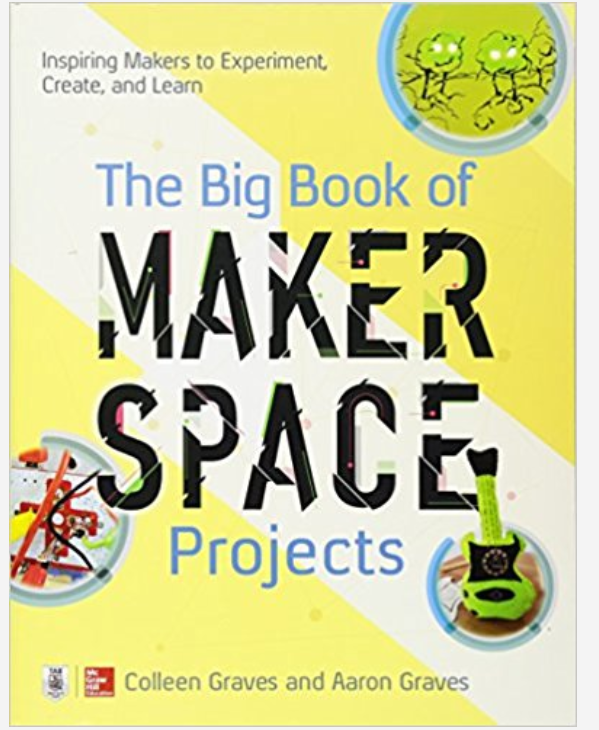 Curriculum ConnectionThis book has many ideas for projects that link with the Creative Thinking Competency and Critical Thinking Aboriginal ConnectionERAC Evaluationhttps://k12.bcerac.ca/resource/?q=Big-Book-of-Makerspace-Projects-The-Inspiring-Makers-to-Experiment-Create-and-Learn&ResourceTitleID=7548 NotesCurated WebsiteTitleImageCurriculum ConnectionAboriginal ConnectionERAC EvaluationNotesBC Digital Classroom Core CollectionTitleImageCurriculum ConnectionAboriginal ConnectionERAC EvaluationNotesBC Digital Classroom a la carteTitleImageCurriculum ConnectionAboriginal ConnectionERAC EvaluationNotesChoose from your District Recommended Collection TitleSphero (Matteson), Coding with Sphero (Matteson),  Ancient treasure mazes (Phillips) — Mazes: perimeter and area (Beth) — Curling (Labrecque) — Math with cars and trucks: measurements and estimation — A day at mini-golf: what’s the length — Curling (Throp) — Race cars (Crane) — Extreme parks: angles (D’Alessandro) — Formula 1 cars (Bodensteiner) — Build your own mini golf course, lemonade stand, and other things to do — Creating with cardboard (Quinn)Websites and Apps:http://www.learn71.ca/wp-content/uploads/2018/08/SpheroEdu-k12-teacher-resource-guide-v1_updated050818.pdf - Sphero created lessonshttps://edu.sphero.com/ - Sphero Lightning lab apphttps://andyjacks.co/2016/05/25/sphero-ideas-for-teachers/ - Obstacle course ideasImageCurriculum ConnectionAboriginal ConnectionERAC EvaluationNotes